Приложение 1к Порядку присвоения (подтверждения) званий «Образцовый художественный коллектив», «Народный художественный коллектив» Министерства образования и науки Донецкой Народной Республики(пункт 5)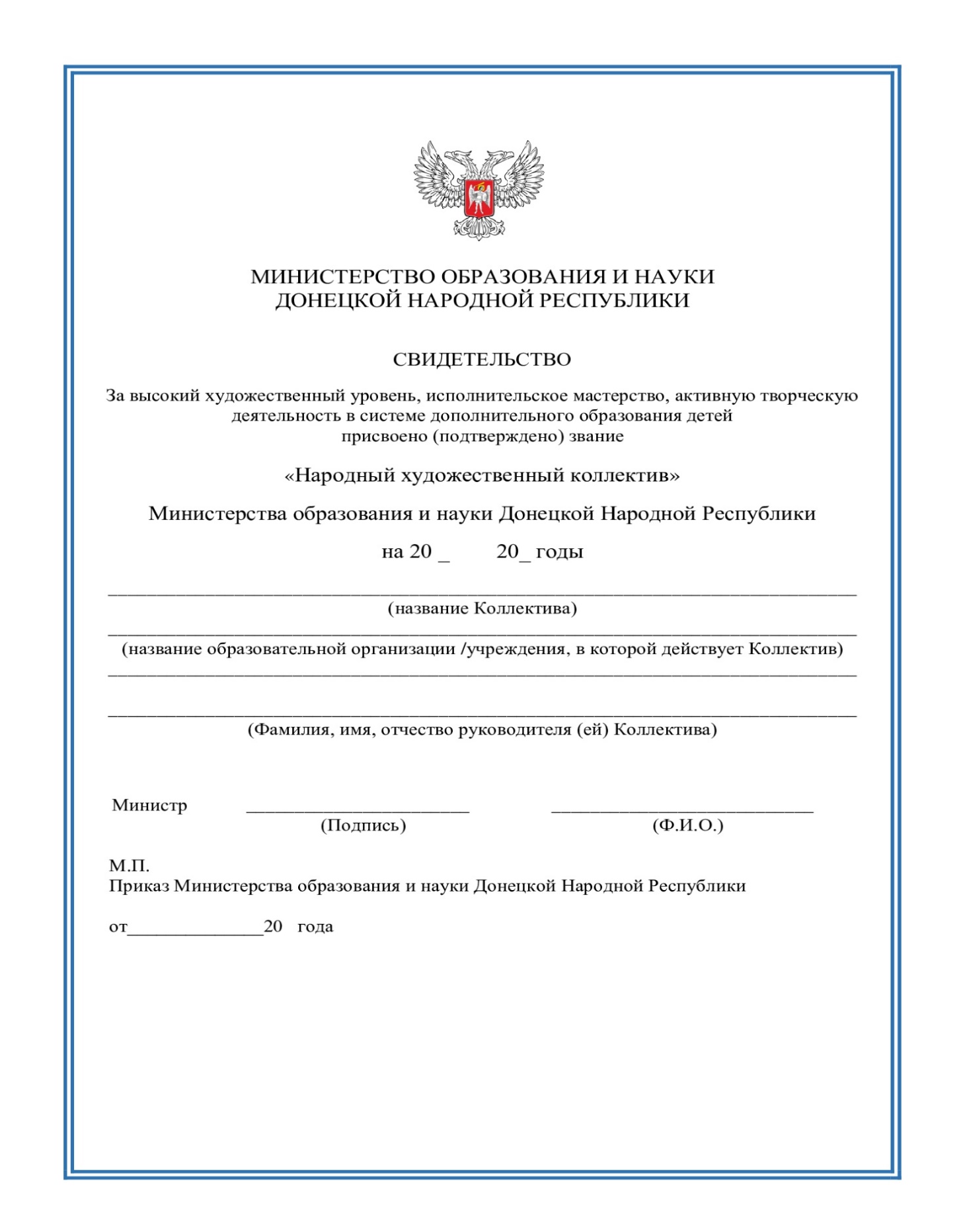 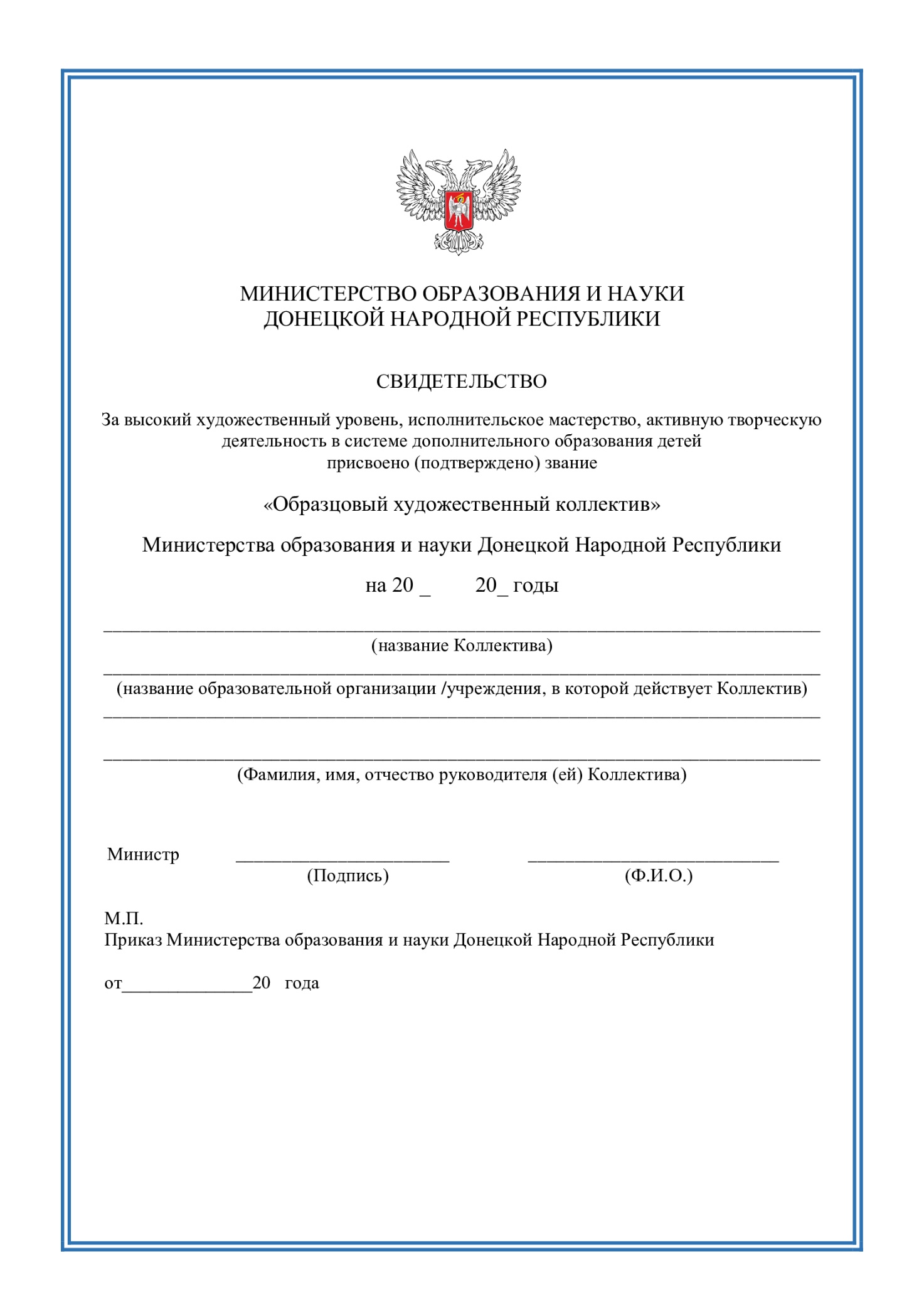 